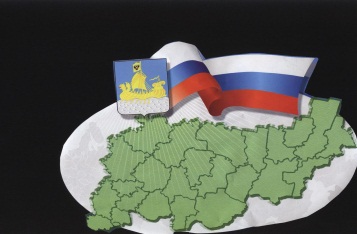                                                           ИНФОРМАЦИОННЫЙ БЮЛЛЕТЕНЬСодержаниеПостановление окружной избирательной комиссии от 16.08.2021 № 15 «О регистрации кандидата в депутаты Совета депутатов Сандогорского сельского поселения Костромского муниципального района Костромской области четвертого созыва по десятимандатному избирательному округу Орлова Антона Сергеевича, выдвинутого избирательным объединением Костромское региональное отделение Политической партии ЛДПР – Либерально-демократической партии России»……………………………………………………1Постановление окружной избирательной комиссии от 16.08.2021 №16 «О регистрации кандидата в депутаты Совета депутатов Сандогорского сельского поселения Костромского муниципального района Костромской области четвертого созыва по десятимандатному избирательному округу Смирнова Павла Сергеевича, выдвинутого избирательным объединением Костромское региональное отделение Политической партии ЛДПР – Либерально-демократической партии России………………………………………………………………………..2СВЕДЕНИЯ о выдвинутых и зарегистрированных кандидатах на выборах депутатов Совета депутатов Сандогорского сельского поселения Костромского муниципального района Костромской области, назначенных на 19 сентября 2021 года ………………………………………………………………………………2СВЕДЕНИЯ о выдвинутых и зарегистрированных кандидатах на выборах главы Сандогорского сельского поселения Костромского муниципального района Костромской области, назначенных на 19 сентября 2021 года…………………………………………………………………………………………………………………5*****ОКРУЖНАЯ ИЗБИРАТЕЛЬНАЯ КОМИССИЯ ДЕСЯТИМАНДАТНОГО ИЗБИРАТЕЛЬНОГО ОКРУГА ПО ВЫБОРАМ ДЕПУТАТОВ СОВЕТА ДЕПУТАТОВ САНДОГОРСКОГО СЕЛЬСКОГО ПОСЕЛЕНИЯ КОСТРОМСКОГО МУНИЦИПАЛЬНОГО РАЙОНА КОСТРОМСКОЙ ОБЛАСТИ ЧЕТВЕРТОГО СОЗЫВАПОСТАНОВЛЕНИЕот 16 августа 2021 года 								№ 15О регистрации кандидата в депутаты Совета депутатов Сандогорского сельского поселения Костромского муниципального района Костромской области четвертого созыва по десятимандатному избирательному округу Орлова Антона Сергеевича, выдвинутого избирательным объединением Костромское региональное отделение Политической партии ЛДПР – Либерально-демократической партии России	Рассмотрев документы, представленные в окружную избирательную комиссию для регистрации кандидата в депутаты Совета депутатов Сандогорского сельского поселения Костромского муниципального района Костромской области четвертого созыва по десятимандатному избирательному округу Орлова Антона Сергеевича, выдвинутого избирательным объединением Костромское региональное отделение Политической партии ЛДПР – Либерально-демократической партии России, проверив соблюдение предусмотренного Федеральными законами от 12 июня 2002 года № 67-ФЗ «Об основных гарантиях избирательных прав и права на участие в референдуме граждан Российской Федерации» (далее – Федеральный закон № 67-ФЗ), от 11 июля 2001 года № 95-ФЗ «О политических партиях», Избирательным кодексом Костромской области (далее – Кодекс) порядка выдвижения кандидата и необходимые для регистрации кандидата документы, руководствуясь статьей 38 Федерального закона № 67-ФЗ, статьей 80 Кодекса, окружная избирательная комиссия постановляет:1. Зарегистрировать кандидата в депутаты Совета депутатов Сандогорского сельского поселения Костромского муниципального района Костромской области четвертого созыва по десятимандатному избирательному округу Орлова Антона Сергеевича, 1991 года рождения, выдвинутого избирательным объединением Костромское региональное отделение Политической партии ЛДПР – Либерально-демократической партии России, «16» августа 2021 года в 17 часов  34 минуты. 2. Выдать Орлову Антону Сергеевичу удостоверение зарегистрированного кандидата в депутаты Совета депутатов Сандогорского сельского поселения Костромского муниципального района Костромской области четвертого созыва по десятимандатному избирательному округу.3. Направить настоящее постановление в избирательную комиссию муниципального образования Сандогорское сельское поселение Костромского муниципального района Костромской области.4. Опубликовать настоящее постановление в информационном бюллетене «Депутатский вестник», разместить настоящее постановление в разделе «Избирательная комиссия» на официальном сайте администрации Костромского муниципального района Костромской области в информационно-телекоммуникационной сети «Интернет».	Председатель избирательной комиссии               	Л.М. Максимова	Секретарь избирательной комиссии		Л.Н. Семенова*****ОКРУЖНАЯ ИЗБИРАТЕЛЬНАЯ КОМИССИЯ ДЕСЯТИМАНДАТНОГО ИЗБИРАТЕЛЬНОГО ОКРУГА ПО ВЫБОРАМ ДЕПУТАТОВ СОВЕТА ДЕПУТАТОВ САНДОГОРСКОГО СЕЛЬСКОГО ПОСЕЛЕНИЯ КОСТРОМСКОГО МУНИЦИПАЛЬНОГО РАЙОНА КОСТРОМСКОЙ ОБЛАСТИ ЧЕТВЕРТОГО СОЗЫВАПОСТАНОВЛЕНИЕот 16 августа 2021 года 								№ 16О регистрации кандидата в депутаты Совета депутатов Сандогорского сельского поселения Костромского муниципального района Костромской области четвертого созыва по десятимандатному избирательному округу Смирнова Павла Сергеевича, выдвинутого избирательным объединением Костромское региональное отделение Политической партии ЛДПР – Либерально-демократической партии России	Рассмотрев документы, представленные в окружную избирательную комиссию для регистрации кандидата в депутаты Совета депутатов Сандогорского сельского поселения Костромского муниципального района Костромской области четвертого созыва по десятимандатному избирательному округу Смирнова Павла Сергеевича, выдвинутого избирательным объединением Костромское региональное отделение Политической партии ЛДПР – Либерально-демократической партии России, проверив соблюдение предусмотренного Федеральными законами от 12 июня 2002 года № 67-ФЗ «Об основных гарантиях избирательных прав и права на участие в референдуме граждан Российской Федерации» (далее – Федеральный закон № 67-ФЗ), от 11 июля 2001 года № 95-ФЗ «О политических партиях», Избирательным кодексом Костромской области (далее – Кодекс) порядка выдвижения кандидата и необходимые для регистрации кандидата документы, руководствуясь статьей 38 Федерального закона № 67-ФЗ, статьей 80 Кодекса, окружная избирательная комиссия постановляет:1. Зарегистрировать кандидата в депутаты Совета депутатов Сандогорского сельского поселения Костромского муниципального района Костромской области четвертого созыва по десятимандатному избирательному округу Смирнова Павла Сергеевича, 1987 года рождения, выдвинутого избирательным объединением Костромское региональное отделение Политической партии ЛДПР – Либерально-демократической партии России, «16» августа 2021 года в  17  часов 36  минут. 2. Выдать Смирнову Павлу Сергеевичу удостоверение зарегистрированного кандидата в депутаты Совета депутатов Сандогорского сельского поселения Костромского муниципального района Костромской области четвертого созыва по десятимандатному избирательному округу.3. Направить настоящее постановление в избирательную комиссию муниципального образования Сандогорское сельское поселение Костромского муниципального района Костромской области.4. Опубликовать настоящее постановление в информационном бюллетене «Депутатский вестник», разместить настоящее постановление в разделе «Избирательная комиссия» на официальном сайте администрации Костромского муниципального района Костромской области в информационно-телекоммуникационной сети «Интернет».	Председатель избирательной комиссии						Л.М. Максимова	Секретарь избирательной комиссии						Л.Н. Семенова*****СВЕДЕНИЯ о выдвинутых  и зарегистрированных кандидатах на выборах депутатов Совета депутатов Сандогорского сельского поселения Костромского муниципального района Костромской области четвертого созыва по десятимандатному избирательному округу, назначенных на 19 сентября 2021 года*****СВЕДЕНИЯ о выдвинутых  и зарегистрированных кандидатах на выборах главы Сандогорского сельского поселения Костромского муниципального района Костромской области, назначенных на 19 сентября 2021 года Бюллетень выходит                                                                        № 33  от  19 августа 2021  годас 1 июля 2006 годаУчредитель: Совет депутатов Сандогорского сельского поселенияКостромского муниципального района Костромской области.                           Тираж  5 экз.  Ушанов Андрей Владимирович20.01.1965 года рождения;Место жительства: Костромская область, Костромской район, п. Мисково;Образование: Костромской сельскохозяйственный институт, 1991 год;Место работы: Муниципальное унитарное предприятие «Коммунсервис» Костромского района Костромской области, старший мастер котельной п. Мисково;Выдвинут в порядке самовыдвижения 22 июля 2021 годаЗарегистрирован кандидатом в депутаты Совета депутатов Сандогорского  сельского поселения четвертого созыва по десятимандатному избирательному округу 31 июля 2021 года.Шершунов Алексей  Владимирович31.01.1964 года рождения;Место жительства: Костромская область, Костромской район, пос. Мисково;Образование: Комсомольский политехнический колледж, 1986 год;Место работы: Общество с ограниченной ответственностью «Костромарегионторф», мастер;Выдвинут в порядке самовыдвижения 23 июля 2021 годаЗарегистрирован кандидатом в депутаты Совета депутатов Сандогорского  сельского поселения четвертого созыва по десятимандатному избирательному округу 01 августа  2021 года.Василенький Евгений Михайлович26. 05.1973 года рождения;Место жительства: Костромская область, Костромской район, д.Орлово;Образование: Московский государственный университет путей сообщения (МИИТ), 1995  год;Род занятий: ИП КФХ Василенький Е.М., глава крестьянского (фермерского) хозяйства;Депутат Совета депутатов Сандогорского  сельского поселения Костромского муниципального  района Костромской области третьего созыва на непостоянной основе;Выдвинут избирательным объединением Костромское районное  местное отделение Партии «ЕДИНАЯ РОССИЯ» 29  июля 2021 годаЗарегистрирован кандидатом в депутаты Совета депутатов Сандогорского  сельского поселения четвертого созыва по десятимандатному избирательному округу 07 августа  2021 года.Степанов Дмитрий Павлович04.09.1973 года рождения;Место жительства: Костромская область, Костромской район, пос. Мисково;Образование: Костромская  государственная  сельскохозяйственная академия, 1996 год;Место работы: ООО « Микос», директор;Имелась судимость  по ч.3 ст.264 УК РФ, погашена 01.10.2013 года;Выдвинут в порядке самовыдвижения 29 июля 2021 годаЗарегистрирован кандидатом в депутаты Совета депутатов Сандогорского сельского поселения четвертого созыва по десятимандатному избирательному округу 08 августа  2021 годаТурыгин Андрей Николаевич14. 07.1985 года рождения;Место жительства: Костромская область, Костромской район, с. Сандогора;Образование: ФГОУ СПО Костромской автотранспортный техникум, 2005  год;Род занятий: индивидуальный предприниматель;Выдвинут избирательным объединением Костромское районное  местное отделение Партии «ЕДИНАЯ РОССИЯ» 03 августа 2021 годаЗарегистрирован кандидатом в депутаты Совета депутатов Сандогорского сельского поселения четвертого созыва по десятимандатному избирательному округу 12 августа  2021 годаНабатова  Ольга Николаевна15. 03.1962 года рождения;Место жительства: Костромская область, Костромской район, с. Сандогора;Образование: Государственное бюджетное образовательное учреждение высшего профессионального образования «Костромской государственный университет им. Н.А.Некрасова», 2011  год;Место работы:  муниципальное казенное учреждение культуры Сандогорский сельский Дом культуры Сандогорского сельского поселения Костромского муниципального района Костромской области, директор;Депутат Совета депутатов Сандогорского  сельского поселения Костромского муниципального  района Костромской области третьего созыва на непостоянной основе;Член Всероссийской политической партии «ЕДИНАЯ РОССИЯ»Выдвинута избирательным объединением Костромское районное  местное отделение Партии «ЕДИНАЯ РОССИЯ» 03 августа 2021 годаЗарегистрирована кандидатом в депутаты Совета депутатов Сандогорского сельского поселения четвертого созыва по десятимандатному избирательному округу 12 августа  2021 годаСоболева Татьяна Федоровна06. 04.1987 года рождения;Место жительства: Костромская область, Костромской район, п. Мисково;Образование: Государственное образовательное учреждение высшего профессионального образования «Московский строительный  университет», 2010  год;Место работы:  временно неработающий;Выдвинута избирательным объединением Костромское районное  местное отделение Партии «ЕДИНАЯ РОССИЯ» 03 августа 2021 годаЗарегистрирована кандидатом в депутаты Совета депутатов Сандогорского сельского поселения четвертого созыва по десятимандатному избирательному округу 12 августа  2021 годаФедотова  Надежда Семеновна24. 09.1955 года рождения;Место жительства: Костромская область, Костромской район, п. Мисково;Образование: Костромской технологический институт, 1979  год;Род занятий: пенсионер;Член Всероссийской политической партии «ЕДИНАЯ РОССИЯ»Выдвинута избирательным объединением Костромское районное  местное отделение Партии «ЕДИНАЯ РОССИЯ» 03 августа 2021 годаЗарегистрирована кандидатом в депутаты Совета депутатов Сандогорского сельского поселения четвертого созыва по десятимандатному избирательному округу 12 августа  2021 годаЛобач Павел Анатольевич06. 02.1990 года рождения;Место жительства: Костромская область, Костромской район, п. Мисково;Образование: Федеральное государственное бюджетное образовательное учреждение высшего профессионального образования «Костромской государственный технологический университет», 2012  год;Место работы:  ООО «Кремь», главный механик;Выдвинут избирательным объединением Костромское районное  местное отделение Партии «ЕДИНАЯ РОССИЯ» 03 августа 2021 годаЗарегистрирован кандидатом в депутаты Совета депутатов Сандогорского сельского поселения четвертого созыва по десятимандатному избирательному округу 12 августа  2021 годаБокова Валентина Михайловна14. 01.1957 года рождения;Место жительства: Костромская область, Костромской район, с. Сандогора;Образование: не имеет;Род занятий: пенсионер;Выдвинута избирательным объединением Костромское районное  местное отделение Партии «ЕДИНАЯ РОССИЯ» 03 августа 2021 годаЗарегистрирована кандидатом в депутаты Совета депутатов Сандогорского сельского поселения четвертого созыва по десятимандатному избирательному округу 12 августа  2021 годаБакалкин  Александр Павлович09. 03.1960 года рождения;Место жительства: Костромская область, Костромской район, с. Сандогора;Образование: Костромской сельскохозяйственный институт, 1985  год;Место работы:  Муниципальное унитарное предприятие «Коммунсервис» Костромского района  Костромской области, мастер участка  САндогора – Фоминское;Депутат Совета депутатов Сандогорского  сельского поселения Костромского муниципального  района Костромской области третьего созыва на непостоянной основе;Выдвинут избирательным объединением Костромское районное  местное отделение Партии «ЕДИНАЯ РОССИЯ» 03 августа 2021 годаЗарегистрирован кандидатом в депутаты Совета депутатов Сандогорского сельского поселения четвертого созыва по десятимандатному избирательному округу 12 августа  2021 годаБычков Александр Геннадьевич29. 10.1969 года рождения;Место жительства: Костромская область, Костромской район, с. Сандогора;Образование: Краснозаводский химико-технологический техникум, 1989  год;Место работы:  временно неработающий;Выдвинут избирательным объединением Костромское районное  местное отделение Партии «ЕДИНАЯ РОССИЯ» 03 августа 2021 годаЗарегистрирован кандидатом в депутаты Совета депутатов Сандогорского сельского поселения четвертого созыва по десятимандатному избирательному округу 12 августа  2021 годаСорокинаОльгаПавловна31.03.1970 года рождения;Место жительства: Костромская область, с. Сандогора;Образование: Костромской государственный педагогический университет им. Некрасова, 1997 год;Место работы: Муниципальное казенное общеобразовательное учреждение «Мисковская средняя общеобразовательная школа», педагог-психолог;Депутат Совета депутатов Сандогорского сельского поселения Костромского муниципального района Костромской области третьего созыва на непостоянной основеВыдвинута избирательным объединением  Костромское районное местное отделение Всероссийской политической партии «ЕДИНАЯ РОССИЯ» 04 августа 2021 годаЗарегистрирована кандидатом в депутаты Совета депутатов Сандогорского сельского поселения четвертого созыва по десятимандатному избирательному округу 13 августа  2021 годаМилакова Анастасия Викторовна16.01.1990 года рождения;Место жительства: Костромская область, г. Кострома;Образование: Федеральное государственное бюджетное образовательное учреждение высшего профессионального образования «Костромской государственный университет имени Н.А. Некрасова», 2012 год;Место работы: Акционерное общество «Костромской завод автокомпонентов», инженер-технолог по производственной системеВыдвинута избирательным объединением  Костромское региональное отделение Политической партии ЛДПР – Либерально-демократической партии России 04 августа 2021 годаЗарегистрирована кандидатом в депутаты Совета депутатов Сандогорского сельского поселения четвертого созыва по десятимандатному избирательному округу 13 августа  2021 годаОрлов Антон Сергеевич03.12.1991 год рождения;Место жительства: Костромская область, г. Кострома;Образование: Федеральное государственное бюджетное образовательное учреждение высшего профессионального образования «Костромской государственный технологический университет», 2014 год;Место работы: ПАО «Совкомбанк», главный специалист;Член Политической партии ЛДПР – Либерально – демократической партии  России, председатель  контрольно – ревизионной комиссии Костромского регионального отделения Политической партии ЛДПР – Либерально-демократической партии России.Выдвинут избирательным объединением Костромское региональное отделение Политической партии ЛДПР-Либерально-демократической партии России  07 августа 2021 годаЗарегистрирован кандидатом в депутаты Совета депутатов Сандогорского сельского поселения четвертого созыва по десятимандатному избирательному округу 16 августа  2021 годаСмирнов Павел Сергеевич01.03.1987 год рождения;Место жительства: Костромская область, г. Кострома;Образование: Государственное образовательное учреждение высшего профессионального образования «Костромской государственный университет имени Н. А. Некрасова», 2010 год;Место работы: Общество с ограниченной ответственностью «Костромская Производственная Компания», ювелир - закрепщик;Член Политической партии ЛДПР – Либерально – демократической партии  России.Выдвинут избирательным объединением Костромское региональное отделение Политической партии ЛДПР-Либерально-демократической партии России  07 августа 2021 годаЗарегистрирован кандидатом в депутаты Совета депутатов Сандогорского сельского поселения четвертого созыва по десятимандатному избирательному округу 16 августа  2021 годаНургазизов Александр Абдуганиевич11.02.1983 года рождения; Место жительства: Костромская область, г. Кострома;Место работы: глава Сандогорского сельского поселения Костромского муниципального района Костромской области.Депутат Собрания депутатов Костромского муниципального района Костромской области на непостоянной основе, председатель Собрания депутатов Костромского муниципального района Костромской области.Член Всероссийской политической партии «ЕДИНАЯ РОССИЯ»Выдвинут избирательным объединением Костромское районное местное отделение Партии «ЕДИНАЯ РОССИЯ» 29 июля 2021 годаЗарегистрирован кандидатом на должность главы Сандогорского сельского поселения Костромского муниципального района Костромской  области 07 августа 2021 годаМилакова Анастасия Викторовна16.01.1990 года рождения; Место жительства: Костромская область, г. Кострома;Образование: Федеральное государственное бюджетное образовательное учреждение высшего профессионального образования «Костромской государственный университет им. Н. А. Некрасова», 2012 год;Место работы: Акционерное общество «Костромской завод автокомпонентов», КЗА Служба развития производства колец,  инженер – технолог по производственной системе;Член Политической партии ЛДПР – Либерально – демократической партии России, член контрольно – ревизионной комиссии Костромского регионального отделения Политической партии ЛДПР - Либерально – демократической партии России.Выдвинута избирательным объединением Костромское региональное отделение Политической партии ЛДПР – Либерально – демократической партии России 04 августа 2021 годаЗарегистрирована кандидатом на должность главы Сандогорского сельского поселения Костромского муниципального района Костромской  области 14 августа 2021 годаШарагина Наталия Владимировна17.05.1997 года рождения; Место жительства: Костромская область, Кологривский район, д. Годино;Образование: Областное государственное бюджетное профессиональное образовательное учреждение  «Костромской политехнический техникум», 2018 год;Место работы: администрация  Сандогорского сельского поселения Костромского муниципального района Костромской области, ведущий специалист;Выдвинута избирательным объединением Региональное  отделение  политической партии  « Российская партия пенсионеров за социальную справедливость»  в Костромской области 05 августа  2021 годаЗарегистрирована кандидатом на должность главы Сандогорского сельского поселения Костромского муниципального района Костромской  области 14 августа 2021 годаАдрес издательства:Костромская область,Костромской район, с. Сандогора,ул. Молодежная д.7Контактный телефон(4942) 494-300Ответственный за выпускС.Н.Рабцевич